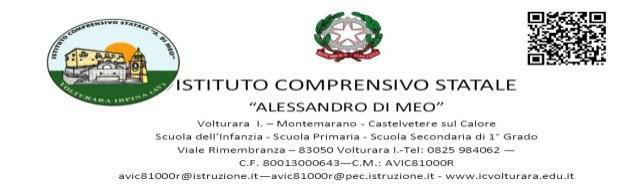 AUTODICHIARAZIONE ASSENZA DA SCUOLA PER MOTIVI NON DOVUTI A MALATTIAIl/la sottoscritto/a ___________________________________________________________________nato/a a _______________________________________________ il _________________________,residente in ______________________________________________________________________in qualità di: docentecollaboratore scolasticopersonale amministrativoconsapevole di tutte le conseguenze civili e penali previste in caso di dichiarazioni mendaci, consapevole dell’importanza del rispetto delle misure di prevenzione finalizzate alla diffusione di COVID-19 per la tutela della salute della la collettività, ai sensi e per gli effetti dell'art. 46 D.P.R. n. 445/2000):DICHIARAche nel periodo di assenza, dal_____________ al______________ , NON HA PRESENTATO i seguenti sintomi potenzialmente sospetti per COVID-19:● febbre (> 37,5° C)● tosse● difficoltà respiratorie● congiuntivite● rinorrea/congestione nasale● sintomi gastrointestinali (nausea/vomito, diarrea)● perdita/alterazione improvvisa del gusto (ageusia/disgeusia)● perdita/diminuzione improvvisa dell’olfatto (anosmia/iposmia)● mal di gola● cefalea● mialgieL’assenza è dovuta a motivi personali/familiari e chiede, pertanto, la riammissione in servizio.Luogo e data _____________________                                                                                      In fede________________________________________________